Адрес колледжа368152, Республика Дагестан, Казбековский район, пос.Дубки, кв.1тел. 8 988 775 01 05e-mail: dubkikolledg@mail.ru.сайт: ksoisa.ruГрафик работы директората и подразделений КолледжаРабочие дни – с понедельника по субботу.Выходной – воскресенье.Работа с посетителями по производственным вопросам – ежедневно. Рабочее время с 8.00 до 16.00,в субботу – до 14.00.График работы Приемной комиссииежедневно с 9.00 до 16.00,в субботу – до 12.00, выходной – воскресенье, обеденный перерыв – с 12.00 до 13.00Документы принимаютсяв поселке Дубкив кв.1, в здании колледжав селении Чиркейпо ул. имама Шамиля, 32, в здании Дагестанского теологического института имени Саида АфандиНаш колледж реализует программы по специальностям среднего профессионального образования:38.02.01 «Экономика и бухгалтерский учет» (по отраслям);40.02.01 «Право и организация социального обеспечения»;44.02.02 «Преподавание в начальных классах»;49.02.01 «Физическая культура».Колледж имеет бессрочную лицензию Министерства образования и науки Республики Дагестан №7555 от 7 августа 2014 года на образовательную деятельность в сфере среднего профессионального образования.18 октября 2017 г. колледж прошел общественно-профессиональную аккредитациюСреди профессиональных и социальных партнеров колледжа – ведущие вузы и колледжи республики.Учредителем нашего колледжа является Дагестанский теологический институт имени Саида Афанди.Институт расположен в с.Чиркей Буйнакского района по ул.Имама Шамиля, 36.Официальный сайт института: dagteolog.ru.Колледжсовременного образованияимени Саида Афанди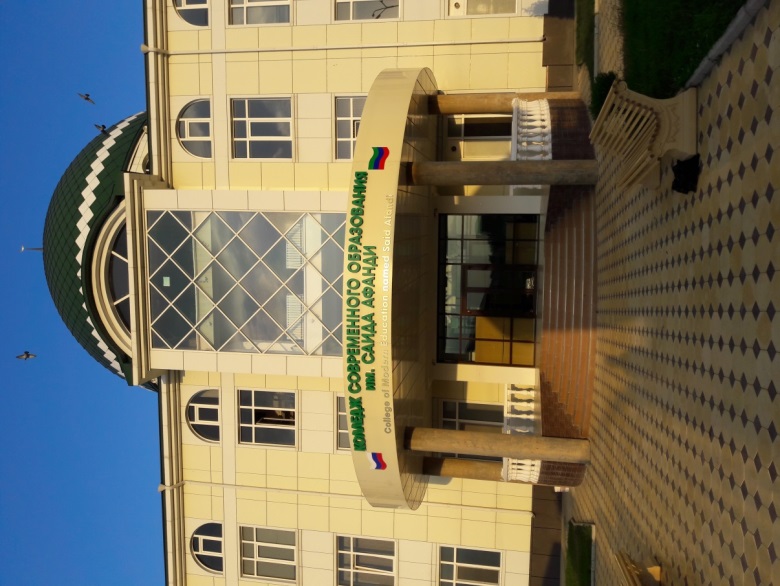 Вместев чистое будущее!В связи с существующими сегодня в нашем обществе проблемами культурно-патриотического и духовно-нравственного воспитания молодежи, нарастает потребность в кадрах не только высокой квалификации, но и с твердой моралью и высокого нрава. Поэтому, отмечая необходимость подготовки законопослушных профессионалов, любящих свою Родину, готовых беречь и развивать её, в Колледже вместе с реализацией образовательных программ ведется воспитательная работа, заключающаяся в изучении всеми студентами основ ислама и совершенствовании нравов по религиозной этике.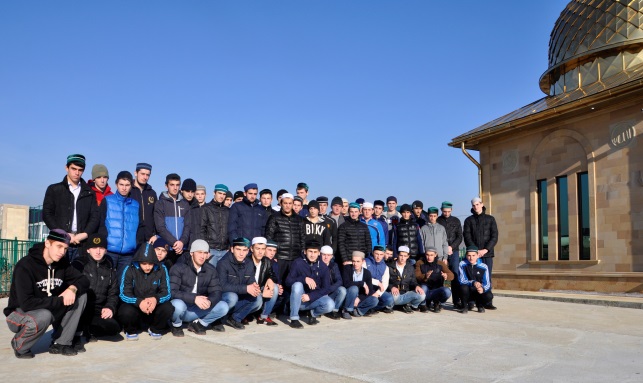 Мы видим, что только таким образом, когда учебно-воспитательный процесс строится на принципах уважения, почитания и сохранения общечеловеческих основ нравственности, истории, религии и культуры всех народов России, мы сможем защитить себя и свою Родину от влияния любых радикальных и явлений.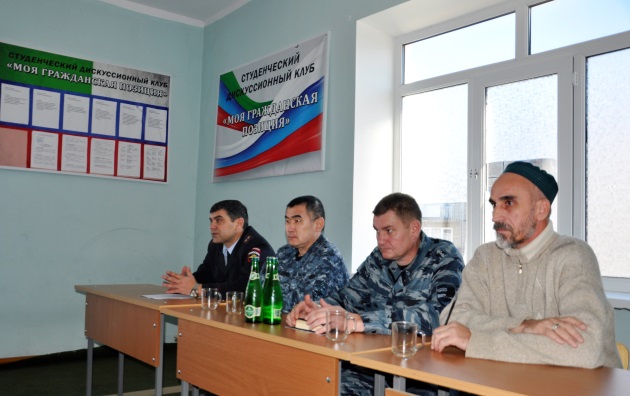 Колледж имеет все необходимые организационно-правовые документы, позволяющие вести образовательную деятельность в соответствии с требованиями, предъявляемыми к образовательным учреждениям среднего профессионального образования. Реализация всех Программ подготовки специалистов среднего звена по специальностям обеспечивается педагогическими кадрами, имеющими ученые степени, ученые и почетные звания, высшую квалификационную категорию.В колледже обучаются по очной и заочной формам обучения.Колледж располагает учебными зданиями. Для организации учебного процесса используется десятки учебных кабинетов, лаборатории информатики и информационных технологий, актовый, читальный и спортивные залы. В колледже работает столовая на 100 посадочных мест.Колледж располагает библиотекой с читальным залом на 30 посадочных мест. Общее количество единиц хранения составляет более 1500 экземпляров, идет работа над созданием электронного каталога и собственной электронной библиотеки.Успешно завершившим обучение выдается диплом с присвоением соответствующей квалификации. Также выдается диплом о религиозном образовании.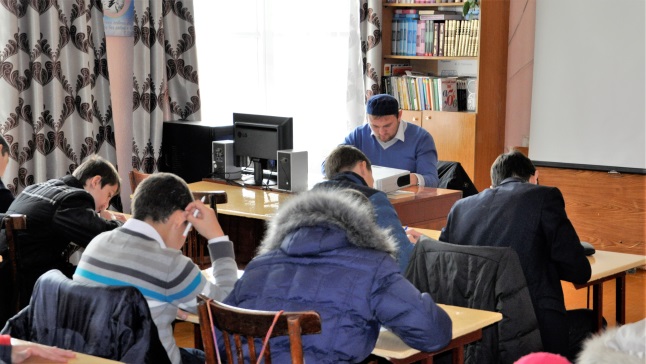 Научная и творческая деятельность является одним из компонентов образовательного процесса в колледже, совершенствует качество подготовки, развивает интерес к специальности, стимулирует их творческую активность.Внедрение и активное использование форм инновационной деятельности, ежегодные конкурсы, конференции позволяет более качественно развивать способности и творческие навыки студентов, что, в свою очередь, оказывает существенное влияние на повышение уровня их образованности.Приглашаем учиться с нами!Вместе мы сможем больше!